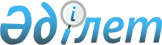 Қазақстан Республикасы мемлекеттік қызметшілерінің әдептілік нормаларын және мінез-құлық қағидаларын одан әрі жетілдіру жөніндегі шаралар туралыҚазақстан Республикасы Президентінің 2015 жылғы 29 желтоқсандағы № 153 Жарлығы.       Мемлекеттiк қызметшiлердiң моральдық-адамгершiлік бейнесiне және iскерлiк қасиеттеріне қойылатын талаптарды жоғарылату мақсатында ҚАУЛЫ ЕТЕМІН:      1. Қоса беріліп отырған:      1) Қазақстан Республикасы мемлекеттік қызметшілерінің әдеп кодексі;      2) Әдеп жөнiндегi уәкiл туралы ереже бекітілсін.      Ескерту. 1-тармаққа өзгеріс енгізілді – ҚР Президентінің 22.02.2022 № 814 (алғашқы ресми жарияланған күнінен бастап қолданысқа енгізіледі) Жарлығымен.
      2. Осы Жарлыққа қосымшаға сәйкес Қазақстан Республикасы Президентінің кейбір жарлықтарының күші жойылды деп танылсын.      3. Осы Жарлық 2016 жылғы 1 қаңтардан бастап қолданысқа енгiзiледi және ресми жариялануға тиіс. Қазақстан Республикасы мемлекеттік қызметшілерінің әдеп кодексі       Ескерту. Әдеп кодексі жаңа редакцияда – ҚР Президентінің 22.02.2022 № 814 (алғашқы ресми жарияланған күнінен бастап қолданысқа енгізіледі) Жарлығымен. 1-тарау. Жалпы ережелер      1. Қазақстан Республикасының мемлекеттік қызметі қоғам өмірінде ерекше рөл атқарады. Ол қоғамның тыныс-тіршілігін қамтамасыз етуді және қоғамдық мүдделерді ең үздік және тиімді тәсілмен қанағаттандыруды білдіреді.      Мемлекеттік қызмет қоғам мүдделеріне адалдық танытуға және Қазақстан халқының бірлігі мен елдегі ұлтаралық келісімді нығайтуға ықпал етуге, мемлекеттік тіл мен басқа тілдерге, Қазақстан халқының дәстүрлері мен ғұрыптарына құрметпен қарауға міндеттейді.      Мемлекеттік қызметшілер өз қызметінде мемлекеттік саясатты ұстануға және оны дәйекті түрде іс жүзіне асыруға, қоғамның мемлекеттік қызметке, мемлекет пен оның институттарына деген сенімін сақтауға және нығайтуға ұмтылуы тиіс.      Қоғам мемлекеттік қызметшілер өз міндеттері мен функцияларын заңдарға сәйкес барлық адал ниетімен құзыретті және тиімді түрде орындайды деп есептейді.      Мемлекеттік қызмет атқару қоғам мен мемлекет тарапынан ерекше сенім білдіру болып табылады және мемлекеттік қызметшілердің қызметтік әдебіне жоғары талаптар қояды.      2. Қазақстан Республикасы мемлекеттік қызметшілерінің осы әдеп кодексі (бұдан әрі – Кодекс) мемлекеттік қызметшілердің қызметтік әдебінің стандарттарын белгілейді және қоғамның мемлекеттік органдарға деген сенімін нығайтуға, мемлекеттік қызметте өзара қарым-қатынастың жоғары мәдениетін және парасаттылық атмосферасын қалыптастыруға, сондай-ақ мемлекеттік қызметшілердің әдепсіз мінез-құлық жағдайларының алдын алуға бағытталған.      3. Кодекстің мәтіні мемлекеттік органдардың ғимараттарында көпшіліктің қарауына қолжетімді жерлерде орналастырылады.      4. Осы Кодексте белгіленген қызметтік әдеп стандарттары барлық мемлекеттік қызметшілер үшін міндетті. 2-тарау. Мемлекеттік қызметтің әдептік қағидаттары      5. Мемлекеттік қызметшілердің қызметтік әдебі мынадай қағидаттарға негізделеді:      1) адал ниеттілік – қоғам игілігі үшін мемлекетке кәсіби және жауапты қызмет ету;      2) адалдық – өз міндеттеріне шынайы көзқарас;      3) әділдік – жеке және заңды тұлғалардың, қоғамдық топтар мен ұйымдардың ықпалына қарамастан заңды шешім қабылдау және кез келген мән-жайлар бойынша біржақтылық пен субъективтілік себебінен адамдарды кемсітуге жол бермеу;      4) ашықтық – жұртшылықпен жұмыс істеуге дайын екенін көрсету және өз іс-қимылының ашықтығын қамтамасыз ету;      5) сыпайылық – азаматтар мен әріптестерге дұрыс және құрметпен қарау;      6) клиентке бағдарлану – мемлекеттік қызметтерді тұтынушы ретінде халықтың сұраныстарына толықтай бағдарлай отырып, көрсетілетін мемлекеттік қызметтердің сапасын арттыру және жолданымдарды қарау кезiнде төрешiлдiк көрiнiстерiне және әуре-сарсаңға салуға жол бермеу жөнінде шаралар қабылдау. 3-тарау. Мемлекеттік қызметшілердің қызметтік әдебінің стандарттары      6. Мемлекеттік қызметшілерге мынадай талаптар қойылады:      1) қарапайым болу, жалпыға бірдей қабылданған моральдық-әдептік нормаларды сақтау, шындыққа сәйкес келмейтін мәліметтерді таратпау;      2) мемлекет мүдделеріне және азаматтардың құқықтарына нұқсан келтіретін әрекеттерге қарсы тұру;      3) заңда белгіленген шектеулерді сақтау, мүдделер қақтығысын болдырмау;      4) азаматтармен қарым-қатынаста әдептілік таныту, дөрекілік, қадір-қасиетін кемсіту, әдепсіздік және бейәдеп мінез-құлық фактілеріне жол бермеу, өздерінің әрекеттерімен және мінез-құлқымен олардың тарапынан сынға себепкер болмау;      5) іскерлік әдеп пен ресми мінез-құлық қағидаларын сақтау, азаматтардың көз алдында өздері өкілі болып табылатын мемлекеттік органдардың абыройы мен беделіне айқын нұқсан келтіретін әрекеттер жасауға жол бермеу;      6) лауазымдық міндеттерді атқаруға байланысты кез келген сипатта құқыққа сыйымсыз уәделерді бермеу және құқыққа сыйымсыз міндеттемелерді алмау;      7) жеке сипаттағы мәселелерді шешу кезінде мемлекеттік органдардың, ұйымдардың, мемлекеттік қызметшілер мен өзге де адамдардың қызметіне ықпал ету үшін қызметтік жағдайын, сондай-ақ онымен байланысты мүмкіндіктерді қоғамдық және діни бірлестіктердің, басқа да коммерциялық емес ұйымдардың мүдделерінде, оның ішінде оларға өзінің көзқарасын насихаттау үшін пайдаланбау;      8) мемлекеттік меншіктің сақталуын қамтамасыз ету, мемлекеттік мүлікті тек нысаналы мақсаты бойынша, лауазымдық міндеттерін және рұқсат етілген қызмет түрлерін орындау үшін пайдалану;      9) қызметтік міндеттерді адал орындауға кедергі келтіретін құқыққа сыйымсыз қаржылық және мүліктік мүдделерді қудаламау.      7. Мемлекеттік қызметшінің қызметтік міндеттерді орындау кезіндегі сырт келбеті мемлекеттік аппараттың беделін нығайтуға ықпал етуге, ресмилікпен, ұстамдылықпен және ұқыптылықпен ерекшеленетін жалпыға бірдей қабылданған іскерлік стиліне сай болуға тиіс.      8. Мемлекеттік қызметшілер әріптестерімен қызметтік қарым-қатынаста:      1) ұжымда іскерлік және жанашыр өзара қарым-қатынас пен сындарлы ынтымақтастықты орнату мен нығайтуға ықпал етуге;      2) басқа мемлекеттік қызметшілер тарапынан қызметтік әдеп нормаларын бұзудың жолын кесуге не оған жол бермеу жөнінде өзге де шараларды қабылдауға;      3) ұжымда әріптестерінің ар-намысы мен қадір-қасиетіне нұқсан келтіретін жеке және кәсіби қасиеттерін талқылаудан тартынуға;      4) өзінің мінез-құлқымен бейтараптықтың, әділдіктің, риясыздықтың, жеке адамның ар-намысы мен қадір-қасиетіне құрметпен қараудың үлгісі болуға;      5) қызметшілердің ар-намысы мен қадір-қасиетін кемсітушіліктің және оған қолсұғушылықтың кез келген нысандарын болдырмайтын қолайлы моральдық-психологиялық ахуал жасауға бағытталған шаралар қабылдауға;      6) жалпыға бірдей қабылданған моральдық-әдептілік нормаларға үйлеспейтін әрекеттер жасауға мәжбүрлемеуге;      7) әріптестеріне қатысты негізсіз айыптауларға, дөрекілік, қадір-қасиетін кемсіту, әдепсіздік және бейәдеп мінез-құлық фактілеріне жол бермеуге;      8) әріптестеріне өзінің діни нанымдарын таңбауға, қол астындағы қызметшілерді қоғамдық және діни бірлестіктердің, басқа да коммерциялық емес ұйымдардың қызметіне қатысуға мәжбүрлемеуге тиіс.      9. Мемлекеттік қызметшілер мемлекеттік саясат және қызметтік жұмыс мәселелері жөніндегі өз пікірін, егер ол мемлекеттік саясаттың негізгі бағыттарына сәйкес келмесе, жариялауға рұқсат етілмеген қызметтік ақпаратты ашатын болса және мемлекеттің лауазымды адамдарының, мемлекеттік басқару органдарының, басқа да мемлекеттік қызметшілердің атына әдепсіз сөздерді қамтитын болса, көпшілік алдында білдірмеуге тиіс.      Мемлекеттік орган қызметінің мәселелері бойынша көпшілік алдында сөйлеуді оның басшысы немесе мемлекеттік органның осыған уәкілеттік берілген лауазымды адамдары жүзеге асырады.      Мемлекеттік қызметшілер пікірталастарды мемлекеттік қызметтің беделіне нұқсан келтірместен, дұрыс нысанда жүргізуге тиіс.      10. Мемлекеттік қызметшілер қызметтен тыс уақытта жалпыға бірдей қабылданған моральдық-әдептілік нормаларын ұстануға, кішіпейілділік танытуға, тиісті көрсетілетін қызметтерді алу кезінде өзінің лауазымдық жағдайын баса көрсетпеуге және пайдаланбауға және қоғамдық имандылыққа қолсұғумен ұштасқан қоғамға қарсы мінез-құлық жағдайларына жол бермеуге тиіс. 4-тарау. Қызметтік әдепті бұзудың профилактикасы бойынша үйлестіру      11. Мемлекеттік қызмет істері жөніндегі уәкілетті орган заңнамаға сәйкес қызметтік әдепті бұзудың профилактикасы бойынша үйлестіруді жүзеге асырады. 5-тарау. Қызметтік әдепті бұзғаны үшін жауаптылық      12. Мемлекеттік қызметшілердің қызметтік әдеп стандарттарын бұзуы тәртіптік жауаптылыққа әкеп соғады. Әдеп жөніндегі уәкіл туралы
ЕРЕЖЕ
1. Жалпы ережелер      1. Әдеп жөніндегі уәкіл – қызметтік әдеп нормаларының сақталуын және мемлекеттік қызмет, сыбайлас жемқорлыққа қарсы іс-қимыл туралы заңнама мен Қазақстан Республикасы мемлекеттік қызметшілерінің әдеп кодексін (бұдан әрі – Әдеп кодексі) бұзушылықтардың профилактикасын қамтамасыз ету қызметін жүзеге асыратын, сондай-ақ өз функциялары шегінде мемлекеттік қызметшілер мен азаматтарға консультация беретін мемлекеттік қызметші.      2. Әдеп жөніндегі уәкіл өз қызметінде "Қазақстан Республикасының мемлекеттік қызметі туралы" 2015 жылғы 23 қарашадағы, "Сыбайлас жемқорлыққа қарсы іс-қимыл туралы" 2015 жылғы 18 қарашадағы Қазақстан Республикасының заңдарын, Әдеп кодексін, осы Ережені, сондай-ақ Қазақстан Республикасының өзге де заңнамалық актілерін басшылыққа алады.      Әдеп жөніндегі уәкілдің дербес лауазымы аумақтық бөлімшелері немесе ведомстволарының аумақтық бөлімшелері, шет елдегі мекемелері бар орталық мемлекеттік органдарда (құқық қорғау және арнаулы мемлекеттік органдарды, сондай-ақ Қазақстан Республикасының Қорғаныс министрлігін қоспағанда), сондай-ақ облыстар, республикалық маңызы бар қалалар және Астана әкімдерінің аппараттарында енгізіледі.      Аумақтық бөлімшелері немесе ведомстволарының аумақтық бөлімшелері жоқ мемлекеттік органдарда (құқық қорғау және арнаулы мемлекеттік органдарды, сондай-ақ Қазақстан Республикасының Қорғаныс министрлігін қоспағанда), орталық мемлекеттік органдардың ведомстволарында және аумақтық бөлімшелерінде, орталық мемлекеттік органдар ведомстволарының аумақтық бөлімшелерінде, шет елдегі мекемелерде, тексеру комиссияларында, облыстық маңызы бар қалалар, аудандар, қалалардағы аудандар әкімдерінің аппараттарында әдеп жөніндегі уәкілдің функциялары осы мемлекеттік органдардың қызметшілеріне жүктеледі.      Әдеп жөніндегі уәкілдің функциялары басшылық қызмет атқаратын, сондай-ақ ұжымда қадірлі және құрметке ие болған мемлекеттік қызметшіге жүктеледі.      Ескерту. 2-тармақ жаңа редакцияда – ҚР Президентінің 01.06.2017 № 487 Жарлығымен (алғашқы ресми жарияланған күнінен бастап қолданысқа енгізіледі).
      3. Әдеп жөніндегі уәкілдің дербес лауазымын атқаратын адам осы мемлекеттік органдардың құрылымына кіретін ведомстволардың және аумақтық бөлімшелердің, шет елдегі мекемелердің, аудан деңгейіндегі жергілікті атқарушы органдардың әдеп жөніндегі уәкілдеріне әдіснамалық басшылық жасауды үйлестіреді және жүзеге асырады әрі орталық атқарушы органның жауапты хатшысына бағынады, ал жауапты хатшы немесе көрсетілген лауазымды адамдар болмаған жағдайда – мемлекеттік органның аппарат басшысына не қызметке тағайындауға және қызметтен босатуға құқығы бар адамға бағынады.      Ескерту. 3-тармақ жаңа редакцияда – ҚР Президентінің 01.06.2017 № 487 Жарлығымен (алғашқы ресми жарияланған күнінен бастап қолданысқа енгізіледі).
 2. Әдеп жөніндегі уәкілдің негізгі функциялары      4. Әдеп жөніндегі уәкіл өз құзыреті шегінде мынадай функцияларды жүзеге асырады:      1) мемлекеттік қызметшілерге Қазақстан Республикасының мемлекеттік қызмет, сыбайлас жемқорлыққа қарсы іс-қимыл саласындағы заңнамасының және Әдеп кодексінің талаптарын сақтау мәселелері бойынша консультациялық көмек көрсетеді;      2) мемлекеттік қызметшілердің заңдарда белгіленген шектеулер мен тыйымдарды сақтауына ықпал етеді;      3) өзі жұмыс істейтін мемлекеттік орган басшылығының тапсырмасы бойынша мемлекеттік қызметшілердің қызметтік әдеп нормаларын бұзу фактілері бойынша жеке және заңды тұлғалардың өтініштерін қарайды;      4) ұжымда жалпы қабылданған моральдық-әдептілік нормаларына сәйкес келетін өзара қатынастар мәдениетін қалыптастыруға жәрдемдеседі;      5) мемлекеттік қызметшілердің құқықтары мен заңды мүдделері бұзылған жағдайларда, оларды қорғауға және қалпына келтіруге бағытталған шараларды қабылдайды;      6) мемлекеттік қызметшілердің қызметтік әдеп нормаларын сақтауын мониторингтеуді және бақылауды жүзеге асырады;      7) мемлекеттік органдардың құрылымдық бөлімшелері басшыларының қызметтік әдеп нормаларын бұзу деректері бойынша тиісті шараларды қабылдамау жағдайлары туралы мемлекеттік органның басшылығына хабарлайды;      8) мемлекеттік қызметшілер Қазақстан Республикасының мемлекеттік қызмет, сыбайлас жемқорлыққа қарсы іс-қимыл саласындағы заңнамасын және Әдеп кодексін бұзған жағдайларда, құқық бұзушылықтарды жасауға ықпал ететін себептер мен шарттарды талдайды және мемлекеттік органның басшылығына оларды жою туралы ұсынымдар енгізеді;      9) Қазақстан Республикасының мемлекеттік қызмет, сыбайлас жемқорлыққа қарсы іс-қимыл саласындағы заңнамасын және Әдеп кодексін бұзу профилактикасы және оған жол бермеу, сондай-ақ мемлекеттік қызметтің оң бейнесін қалыптастыру мақсатында азаматтық қоғам институттарымен және мемлекеттік органдармен өзара іс-қимыл жасайды;      10) Қазақстан Республикасының мемлекеттік қызмет, сыбайлас жемқорлыққа қарсы іс-қимыл саласындағы заңнамасын және Әдеп кодексін сақтау мәселелері бойынша мемлекеттік қызметшілермен түсіндіру жұмыстарын тұрақты негізде жүргізеді;      11) заңнамада белгіленген тәртіппен тиісті лауазымды адамдарға қызметтік әдеп нормаларын бұзуға жол берген мемлекеттік қызметшілердің жауапкершілігін қарау туралы ұсыныммен жүгінеді;      12) қызметтік әдеп нормаларын бұзудың профилактикасы мақсатында өзге де қызметті ұйымдастырады.      5. Әдеп жөніндегі уәкіл өзіне жүктелген міндеттерді орындау үшін:      1) Қазақстан Республикасының мемлекеттік қызмет, сыбайлас жемқорлыққа қарсы іс-қимыл саласындағы заңнамасын және Әдеп кодексін бұзуға ықпал ететін себептер мен жағдайларды талдауға қажетті мәліметтер мен құжаттарды сұратады және алады;      2) өзі жұмыс істейтін мемлекеттік органның атынан Қазақстан Республикасының мемлекеттік қызмет, сыбайлас жемқорлыққа қарсы іс-қимыл саласындағы заңнамасының, сондай-ақ Әдеп кодексінің нормаларын түсіндіру үшін тиісті уәкілетті органдарға заңнамада белгіленген тәртіппен жүгінеді;      3) мемлекеттік органның басшысына мемлекеттік органның оң имиджін және ұжымда жағымды ахуал қалыптастыруға елеулі үлес қосқан адамдарды көтермелеу туралы ұсыным енгізеді;      4) қажет болған жағдайда өзінің құзыретіне қатысты мәселелерді қарау кезінде кадр қызметінен мемлекеттік қызмет өткеру мәселелеріне қатысты мемлекеттік қызметшілердің жеке істерін, өзге де материалдар мен құжаттарды сұратуға және алуға құқылы.      Ескерту. 5-тармаққа өзгеріс енгізілді - ҚР Президентінің 22.07.2019 № 74 Жарлығымен.
      6. Негізсіз бас тартылғанда, мемлекеттік органның басшысы тиісті шаралар қолданбағанда не ол әдеп жөніндегі уәкілге жүктелген функцияларды орындауға кедергі келтіретін әрекеттерді (әрекетсіздіктерді) жасағанда, әдеп жөніндегі уәкіл бұл туралы мемлекеттік қызметі істері уәкілетті органға (бұдан әрі – уәкілетті орган) не оның аумақтық бөлімшесіне хабарлайды.      Уәкілетті орган не оның аумақтық бөлімшесі мұндай хабарлама келіп түскен кезде Қазақстан Республикасының мемлекеттік қызмет саласындағы заңнамасында белгіленген тиісті шараларды қолданады.      Ескерту. 6-тармаққа өзгеріс енгізілді - ҚР Президентінің 22.07.2019 № 74 Жарлығымен.
 3. Әдеп жөніндегі уәкілдің қызметін ұйымдастыру      7. Мемлекеттік орган басшыларының бейтараптығы негізді күмән тудыратын, лауазымдық өкілеттіктерін тиісінше орындамауға әкеп соғатын мән-жайлар (мүдделер қақтығысы) болған кезде әдеп жөніндегі уәкіл өз қызметін дербес негізде жүзеге асырады.      8. Әдеп жөніндегі уәкіл өз қызметінің нәтижесі бойынша уәкілетті органға есеп береді. Есеп беру нысанын және мерзімдерін уәкілетті орган бекітеді.      9. Әдеп жөніндегі уәкіл өзінің функцияларына жататын мәселелер бойынша мемлекеттік қызметшілерді және басқа да азаматтарды олардың өтініші бойынша немесе баршаға көрінетіндей жерде орналастырылған кестеге сәйкес айына кемінде бір рет қабылдауды жүзеге асырады.      Қажет болған жағдайда, азаматпен немесе мемлекеттік қызметшімен әңгімелесу телефон арқылы не тиісті ақпарат беруді қамтамасыз ететін басқа да коммуникациялар құралдарын пайдаланумен жүргізілуі мүмкін.      Әдеп жөніндегі уәкіл туралы мәліметтер, оның ішінде тегі, аты-жөні, фотосуреті, кабинет және телефон нөмірлері заңнамада белгіленген тәртіппен мемлекеттік органның интернет-ресурсында және мемлекеттік органның ғимаратында баршаға көрінетіндей жерде орналастырылады.      10. Қызметтік әдеп нормаларының сақталуын, сондай-ақ ұжымдағы моральдық-психологиялық ахуалдың жай-күйін мониторингтеу мақсатында әдеп жөніндегі уәкіл кемінде жарты жылда бір рет уәкілетті орган бекіткен нысан бойынша анонимді сауалнама жүргізіледі. Қазақстан Республикасы Президентінің күші
жойылған кейбір жарлықтарының
ТІЗБЕСІ       1. "Қазақстан Республикасы мемлекеттік қызметшiлерiнiң ар-намыс кодексі туралы" Қазақстан Республикасы Президентінің 2005 жылғы 3 мамырдағы № 1567 Жарлығы (Қазақстан Республикасының ПҮАЖ-ы, 2005 ж., № 19, 225-құжат).       2. "Қазақстан Республикасы Президентінің жарлықтарына өзгерістер енгізу туралы" Қазақстан Республикасы Президентінің 2007 жылғы 27 қарашадағы № 446 Жарлығы (Қазақстан Республикасының ПҮАЖ-ы, 2007 ж., № 43, 499-құжат).       3. "Қазақстан Республикасы Президентінің 2005 жылғы 3 мамырдағы № 1567 Жарлығына өзгеріс енгізу туралы" Қазақстан Республикасы Президентінің 2011 жылғы 1 сәуірдегі № 1180 Жарлығы (Қазақстан Республикасының ПҮАЖ-ы, 2011 ж., № 30, 365-құжат).       4. "Қазақстан Республикасы мемлекеттік қызметшілерінің ар-намыс кодексі туралы" Қазақстан Республикасы Президентінің 2005 жылғы 3 мамырдағы № 1567 Жарлығына өзгерістер енгізу туралы" Қазақстан Республикасы Президентінің 2013 жылғы 1 қазандағы № 651 Жарлығы (Қазақстан Республикасының ПҮАЖ-ы, 2013 ж., № 58, 786-құжат).© 2012. Қазақстан Республикасы Әділет министрлігінің «Қазақстан Республикасының Заңнама және құқықтық ақпарат институты» ШЖҚ РМК      Қазақстан РеспубликасыныңПрезидентіН. НазарбаевҚазақстан Республикасы
Президентінің
2015 жылғы 29 желтоқсандағы
№ 153 Жарлығымен
БЕКІТІЛГЕНҚазақстан Республикасы
Президентінің
2015 жылғы 29 желтоқсандағы
№ 153 Жарлығымен
БЕКІТІЛГЕНҚазақстан Республикасы
Президентінің
2015 жылғы 29 желтоқсандағы
№ 153 Жарлығына
ҚОСЫМША